Entrance to North Luffenham Airfield  for Nationals - 29th May 2022.Please enter the airfield via Pennine Drive at the junction with Normanton Road (52deg38’10”N,0Deg37’38”W). Drive along Pennine Drive, then Welland Road, until you reach the outer gate of the airfield where you will be checked in. Each competitor will be given a numbered ticket that will be your competitor number and put on score and flight cards, so please don’t lose it. Once you have been checked in carry straight on to the second barrier that is located at the end of the large building on the top right of the map below. The barrier needs to be lifted and put down again after cars go through. The lock will be off but please leave the clasp flapped over in the closed position. Control will be set up on the up wind side of the flying area.We do not want people to go to the main gate house of the airfield off Eden Weston Road. Thanks.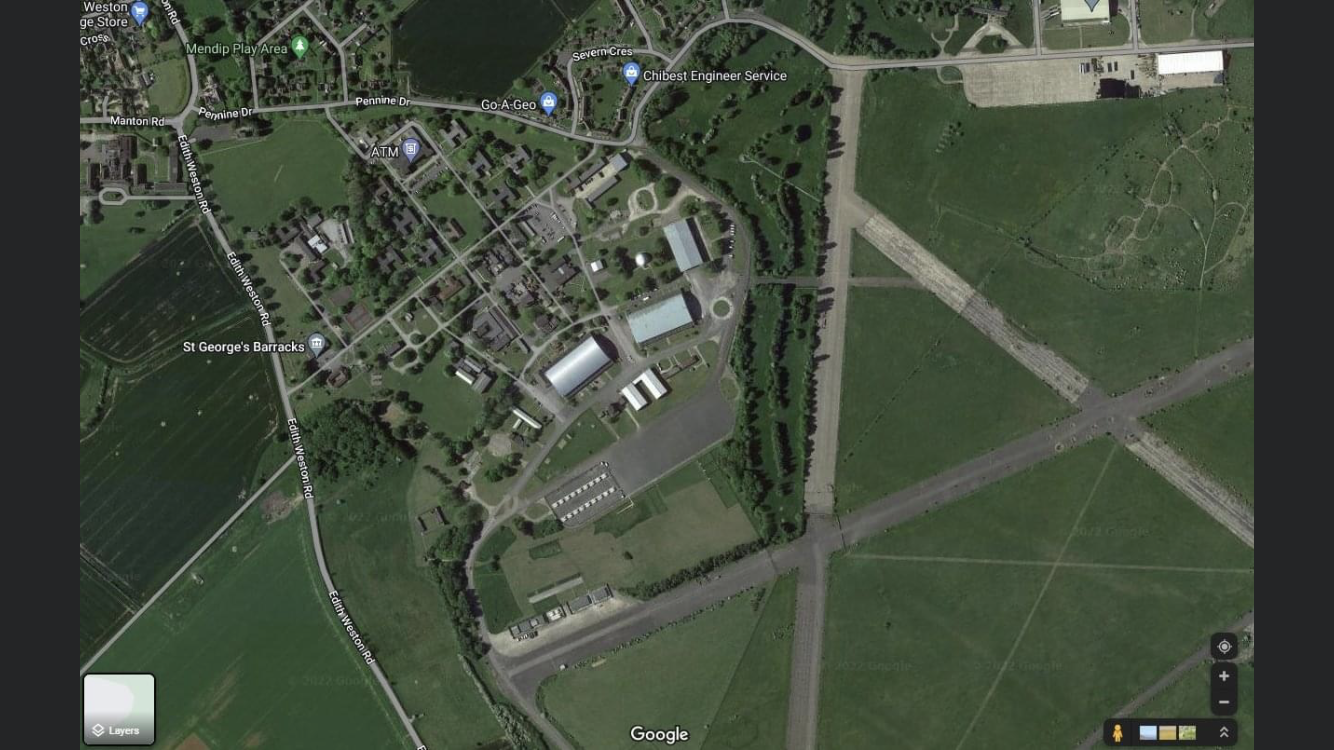 